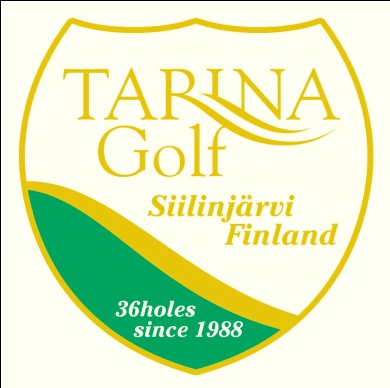 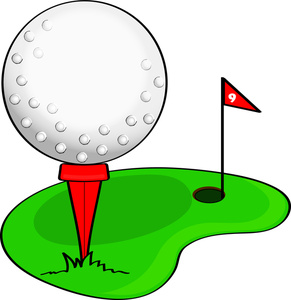 MIDNIGHT to 18.6.2015Kilpailu pelataan Vanhan Tarinan kentälläYhteislähtö klo 18.00 alkaenSarja 1: Texas Scramble, 3/4 pelitasoituksinSarja 2: Texas Scramble, slopet yhteen, jaetaan kolmella ja kerrotaan 0,2:llaJoukkueessa on kolme pelaajaa. Max 54 joukkuetta. Tiit: miehet 54, naiset 49.Yksittäisen pelaajan maksimi kilpailutasoitus on 36, jonka mukainen pelitasoitus huomioidaan. Kilpailunjohtaja: Erik Haara Kilpailumaksu on 20€ /joukkue Tarinan jäseniltä, joilla kausipelioikeus, muilta 95€ / joukkue (sis. greenfee).Klubi auki koko yön, rantasaunalla juomapiste!Ilmoittautumiset caddiemasterille tiistaina 16.6.2015 klo 18 mennessä tai omilla tunnuksilla NexGolfiin kautta klo 17 mennessä.             Tervetuloa! 